Odlehčovací služba Dotek z.ú VizovicePečujete neúnavně o své blízké a cítíte, že byste si již potřebovali odpočinout? Dopadá na vás únava a stres?V naší odlehčovací službě se rádi postaráme o Vaše blízké, zatímco Vy si můžete odpočinout a načerpat nové síly.JSME TADY PRO VÁSBližší informace Vám podá naše sociální pracovniceBc. Renáta Lorencová na tel. č. 737 024 823.Veškeré informace o poskytovaných sociálních službách na www.pecovatelstvi-dotek.cz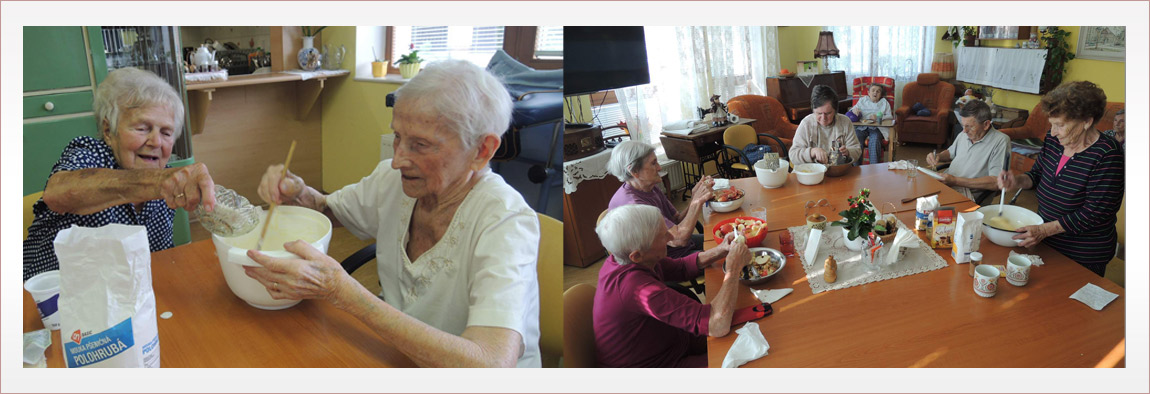 